BIOLEG 2: Organebau i EcosystemauAmser - 1.5 awrRhowch gynnig ar 3 chwestiwn.Mae bioamrywiaeth yn elfen amlwg iawn mewn mentrau byd-eang i ddiogelu'r blaned, ond sut y gellir ei diffinio a'i mesur yn wyddonol?Ysgrifennwch draethawd gwyddonol ar y pwnc "Pridd".Disgrifiwch rai enghreifftiau o arddangosiadau denu cymar neu arddangosiadau tiriogaethol mewn anifeiliaid gwyllt.A oes gennych chi unrhyw sgiliau adnabod bywyd gwyllt (planhigion neu anifeiliaid), ac os oes, pa arweiniad fyddech chi'n ei roi i gynorthwyo myfyrwyr eraill?Beth yw'r gwahaniaethau rhwng 'ecosystemau', 'cynefinoedd' a 'chymunedau'?Trafodwch unrhyw agwedd ar fioleg y môr neu fioleg dŵr croyw sy'n eich ysbrydoli.Pa mor bwysig yw bacteria a ffyngau mewn ecosystemau?Dywedwch wrthym am unrhyw brofiad gwaith a gawsoch lle y defnyddioch eich gwybodaeth fiolegol.Cyflwynwch gynllun ar gyfer arolwg ecolegol gwirioneddol neu ddychmygol.Disgrifiwch un neu ragor o bathogenau sy'n achosi afiechyd mewn pobl neu mewn organebau eraill.Weithiau caiff myfyrwyr bioleg eu brawychu gan ddulliau ystadegol. A allech chi greu canllaw syml i ddangos pa brofion y dylid eu cymhwyso i ba fathau o ddata biolegol?Pam y ceir mwy o rywogaethau mewn rhanbarthau trofannol nag ar ledredau tymherus?Trafodwch y defnydd o frechiadau fel strategaeth feddygol.Wrth astudio esblygiad dynol gwelwyd llawer o ddarganfyddiadau mawr yn ystod y blynyddoedd diwethaf – ydych chi'n gallu adolygu'r rhain?Sut y gallai cyfansoddiad genetig poblogaeth newid dros amser?Beth yw ystyr ymddygiad 'cynhenid' ac ymddygiad ‘wedi’i ddysgu’?Ysgrifennwch draethawd ar organebau'r Cyfnod Mesosöig. I ba raddau rydych chi'n meddwl y bydd geneteg fodern yn chwyldroi meddygaeth?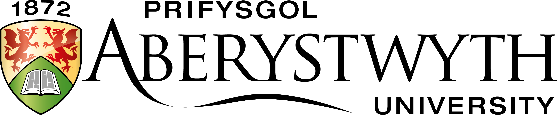 ⁠ARHOLIADAU'RYSGOLORIAETHAU MYNEDIADCHWEFROR 2023